Reģistrācijas Nr.3347702502;  90000809720; tālr.: 67296929, fakss: 6727659 J.  Asara iela 5, Rīga, LV-1009, Latvijae-pasts: rsuskmk@rsu.lv,  www.rsuskmk.lv  Ar grozījumiem, kas izdarīti 13.02.2020. RSU Sarkanā Krusta medicīnas koledžas Padomes sēdēIzdots saskaņā ar: Augstskolu likumu;Izglītības likumu;Profesionālās izglītības likumu;MK Noteikumiem par Pirmā līmeņa profesionālās augstākās izglītības valsts standartu;Rīgas Stradiņa universitātes Sarkanā Krusta medicīnas koledžas Nolikumu;NOLIKUMĀ IZMANTOTIE TERMINIAkadēmiskais gads – uz kalendāro laiku attiecināms studiju periods augstskolā, kas sadalīts divos semestros – rudens (no septembra līdz janvārim) un pavasara (no februāra līdz jūnijam)Akadēmiskā stunda – studiju darba laika vienība, kuras ilgums ir 45 minūtes.Akadēmiskais godīgums - studentu akadēmiskā darba veikšanas princips, ievērojot augstākos profesionālisma un precizitātes standartus, objektivitāti un patiesumu, morāles un ētikas principus, godīgumu, tostarp plaģiātisma novēršanu.Eksmatrikulācija - Studenta izslēgšana no studējošo skaita  (matrikulas).Imatrikulācija - personas ierakstīšana studējošo skaitā (matrikulā).Kredītpunkts - studiju uzskaites vienība, kas atbilst Studenta 40 (četrdesmit) akadēmisko stundu darba apjomam (vienai studiju nedēļai).Kontaktstunda – docētāja un Studenta tieša saskarsme, kas tiek īstenota studiju programmas mērķu un uzdevumu sasniegšanai un kuras ilgums ir viena akadēmiskā stunda.Kvalifikācijas darbs - rakstveidā noformēts patstāvīgs pētījums, kurā Students izmanto studiju laikā iegūtās zināšanas, prasmes un pētniecības iemaņas.Lekcija – studiju organizācijas forma, kurā izklāsta studiju kursa teorētisko materiālu. Tā ir studiju informācijas avots un Studenta izziņas darbības vadīšanas līdzeklis.E-lekcija - audio un/vai video formātā izveidots lekcijas ieraksts, kas pieejams e-studiju vidē Moodle.E-studiju vide – elektroniska tiešsaistes studiju vide, kurā pieejami studijām nepieciešamie materiāli.Modulis – studiju programmas daļa ar kopīgiem mērķiem un sasniedzamajiem rezultātiem, kas apvieno motivēti izvēlētus studiju kursus un nodrošina noteiktu akadēmisku vai profesionālu ievirzi. Nodarbība – studiju organizācijas forma, kurā Studentu grupa docētāja vadībā konkretizē lekcijās un patstāvīgi apgūtās teorētiskās zināšanas, kā arī apgūst atbilstošas praktiskās iemaņas. Nodarbību veidi:praktiskajā nodarbībā Studenti docētāja vadībā apgūst attiecīgai tēmai atbilstošas praktiskās iemaņas. Tās mērķis ir realizēt profesionālo prasmju kompleksas veidošanas procesu, attīstīt patstāvīgā darba un vērtēšanas spējas;seminārā Studenti docētāja vadībā uzklausa un apspriež patstāvīgi sagatavotus ziņojumus. Semināra mērķis ir attīstīt Studenta intelektuālās spējas patstāvīgi, radoši domāt, prasmi saskatīt un novērtēt būtisko, argumentēt un analizēt likumsakarības konkrētos apstākļos;laboratorijas darbā Studentu grupa docētāja vadībā veic studiju kursam atbilstošus eksperimentus, analizē iegūtos rezultātus un izdara secinājumus;simulētā vide - praktiskās nodarbības veids, kuras laikā tiek izspēlētas dažādas situācijas, tuvinot mācību vidi reālajai dzīvei, ļaujot studējošajiem iejusties reālās dzīves situācijās, un attīstīt praktiskās iemaņas. Praktiskās nodarbības noslēgumā ir obligāti veiktas izspēlētās situācijas pārrunas.Konsultācija – studiju organizācijas forma studējošajam interesējošu jautājumu noskaidrošanai, iespēja studējošajam iegūt no docētāja zinātnisku, metodisku vai praktisku padomu, kā arī labot akadēmiskos parādus.Plaģiāts – citas personas izteikto vai uzrakstīto domu tālāka paušana savā vārdā, nenorādot precīzu atsauci uz attiecīgo autoru un avotu.Patstāvīgais darbs -  ir studenta darbs ārpus kontaktstundām, kas papildina un padziļina kontaktstundās gūtās zināšanas, prasmes, iemaņas un ir vērsts uz mērķtiecīgu un noturīgu zināšanu, prasmju un iemaņu ieguvi, daudzveidīgu mācīšanās stratēģiju apguvi un profesionālās pilnveides nepieciešamības un nozīmīguma apzināšanos.Studiju pārtraukums – laika posms, kurā studējošais neveic aktīvu studiju darbu, tomēr nezaudē studējošā statusu (netiek eksmatrikulēts).Prakse – studiju programmas sastāvdaļa, kuras mērķis ir nostiprināt Studenta iegūtās teorētiskās zināšanas un iegūt praktiska darba iemaņas izvēlētajā specialitātē.Studiju rezultātu vērtēšana - studiju rezultātu vērtējums ar atzīmi, izmantojot desmit ballu sistēmu.  Kārtību studiju rezultātu vērtēšanai Koledžā nosaka Studiju rezultātu vērtēšanas nolikums. Studiju rezultātu vērtēšana notiek:kārtējos (diagnosticējošos) pārbaudījumos;studiju kursa noslēguma pārbaudījumos;studiju programmas noslēguma pārbaudījumā (Valsts pārbaudījums).Reflektants – pretendents uz studijām augstskolā.Semestra pagarinājums – ar Direktora rīkojumu piešķirts papildus laiks semestra pārbaudījumu kārtošanai.Sesija – laiks katra semestra noslēgumā, kad paredzēts kārtot studiju kursa noslēguma pārbaudījumus.Studiju gads – studiju etaps augstskolā noteiktas studiju programmas daļas īstenošanai (piem., 1.studiju gads, 2.studiju gads), kas parasti ilgst 10 mēnešus un tiek sadalīts divos semestros (rudens semestris un pavasara semestris).Studiju kurss — noteiktā līmenī un apjomā organizēts studiju programmai atbilstošu zināšanu, prasmju un kompetenču sistēmas izklāsts, kam ir definēti studiju rezultāti, par kuru sasniegšanu tiek piešķirti kredītpunkti.Studiju līgums - vienošanās starp Koledžu un Studentu, kas reglamentē Koledžas un katra atsevišķa Studenta savstarpējās saistības, Studentam studējot izvēlētajā studiju programmā.Studiju akadēmiskais parāds - Studiju programmā vai Studiju kursā paredzēto pārbaudījumu nenokārtošana nodarbību sarakstā, eksāmenu grafikā vai docētāja noteiktajā laikā.Studiju programma – studiju organizācijas forma ar noteiktām prasībām, kuru sekmīga izpilde ļauj Studentam iegūt noteiktu akadēmisko grādu un/vai profesionālo kvalifikāciju.Studiju rezultāti – studiju programmas, studiju moduļa vai studiju kursa noslēgumā iegūstamais zināšanu, prasmju un kompetences kopums.Grupas vecākais – studējošo ievēlēts studentu grupas pārstāvis, kurš pārstāv grupas intereses un risina tai aktuālus jautājumus.  Mentors – Koledžas akadēmiskā personāla pārstāvis, kurš realizē mentoringa procesu, attīstīta sociālās saites studentu starpā, lai radītu ciešāku piederības izjūtu Koledžai, kas ietekmē arī akadēmiskos panākumus un noturību studiju programmas apguvē. VISPĀRĪGIE NOTEIKUMIRīgas Stradiņa universitātes Sarkanā Krusta medicīnas koledžas (turpmāk – Koledža) īstenotā augstākā izglītība pamatojas uz Izglītības likumu, Augstskolu likumu un citiem augstāko izglītību Latvijas Republikā reglamentējošiem normatīvajiem aktiem, kā arī Koledžas Nolikumu un citiem tās iekšējiem normatīvajiem dokumentiem.Nolikums par Studiju kārtību ir pamatdokuments, kas reglamentē studiju norises kārtību Koledžas īstenotajās 1.līmeņa profesionālās augstākās izglītības studiju programmās.IMATRIKULĀCIJAImatrikulēti tiek Reflektanti, kuri izgājuši Koledžas noteikto uzņemšanas procedūru.Uzņemšana Koledžā notiek saskaņā ar Koledžas Uzņemšanas noteikumiem. Uzņemšanu organizē Uzņemšanas komisija.Lai uzsāktu studijas, Reflektantam ar Koledžu jānoslēdz Studiju līgums.Pamatojoties uz Uzņemšanas komisijas ieteikumu un pēc Studiju līguma noslēgšanas, Direktors izdod rīkojumu par studentu imatrikulāciju.No imatrikulācijas brīža Studentam ir visas Koledžā studējošā tiesības, ko paredz šis Nolikums, Izglītības likums, Augstskolu likums, Koledžas Nolikums un citi normatīvie dokumenti.Studiju uzsākšanas kārtība vēlākos studiju posmos un iepriekšējā izglītībā iegūto zināšanu, prasmju un kompetenču, kā arī profesionālajā pieredzē iegūto praktisko zināšanu, prasmju un kompetenču atzīšana Koledžā tiek organizēta saskaņā ar augstāko izglītību reglamentējošiem normatīvajiem aktiem, kā arī Koledžas Nolikumu un Norādījumiem par ārpus formālās izglītības apgūto vai profesionālajā pieredzē iegūto kompetenču un iepriekšējā izglītībā sasniegtu studiju rezultātu atzīšanu Rīgas Stradiņa universitātes Sarkanā Krusta medicīnas koledžā.STUDIJU SATURSStudiju saturu nosaka Studiju programma. Studiju programma ir veidota atbilstoši valsts pirmā līmeņa profesionālās augstākās izglītības standartam, profesijas standartam un citiem Latvijas Republikas un Eiropas Savienības saistošajiem normatīvajiem aktiem.Studiju programma nosaka apgūstamos studiju kursus, to apjomu kredītpunktos, sadalījumu pa studiju gadiem (semestriem), pārbaudījumus, kā arī prakses apjomu un studiju noslēguma pārbaudījumus.Par studiju programmas saturu ir atbildīgs  attiecīgās Studiju programmas direktors.Students pirmajā studiju gadā uzsāk studijas pēc Studiju programmas, kas turpmākajos studiju gados var mainīties tikai normatīvajos dokumentos noteiktajā apjomā. Studiju programmas saturu nosaka Studiju kursu programmas.Studiju kursi studiju programmā var tikt sadalīti pamatkursos (A daļa) un brīvās izvēles kursos (C daļa):pamatkursi ir studiju programmā obligāti apgūstamie kursi; brīvās izvēles kursus Students izvēlas atbilstoši savām interesēm Studiju programmā noteiktajā apjomā. Šos kursus var apgūt arī citās Studiju programmās.Studiju kursi studiju programmā var būt sakārtoti moduļa veidā.STUDIJU PROCESSStudijas Koledžā notiek valsts valodā vai svešvalodā, atbilstoši Augstskolu likuma nosacījumiem.Studiju programmas jāapgūst un tajā noteiktie pārbaudījumi ir jānokārto, atbilstoši studiju programmas plānojumam.Studiju darba apjomu mēra kredītpunktos.Studiju programmas vidējais kontaktstundu apjoms tiek noteikts atbilstoši likumdošanai. Studentu patstāvīgā darba apjoms vidēji studiju programmā ir ne mazāk kā 40% (četrdesmit) no kopējā studiju programmas apjoma.Studenti, kuri kārtējā studiju gada laikā veic studijas 40 (četrdesmit) kredītpunktu apjomā, ir pilna laika studējošie.Atkarībā no ieplānotā kontaktstundu norises laika, Studenti var studēt dažādās studiju formās: dienā vai vakarā.Katrā studiju formā no Studentiem tiek veidotas akadēmiskās grupas. Par akadēmiskās grupas maiņu (pāreju no vienas grupas uz citu) lemj Studiju nodaļa pēc Studenta rakstiska iesnieguma saņemšanas.Studiju gada ilgumu, tā sākumu un beigas, sadalījumu semestros, kā arī eksāmenu skaitu un norises laiku nosaka Studiju kalendārais plāns. (Pielikums Nr.1)Studiju organizēšanas pamatveidi Koledžā ir lekcijas t.sk. e-lekcijas, praktiskās nodarbības, semināri, laboratorijas darbi, simulētās vides nodarbības, patstāvīgais darbs, konsultācijas, prakse un pētnieciskais darbs.Studiju semestrī plānoto nodarbību norises laiku un vietu nosaka Nodarbību saraksts. Eksāmenu sesijā plānoto konsultāciju un eksāmenu norises laiku un vietu nosaka Eksāmenu un konsultāciju grafiks.	Lekciju un nodarbību saraksts ir publicēts Koledžas e-studiju vidē un elektroniskajā ziņojumu ekrānā,  7 kalendārās dienas pirms semestra sākuma. Studiju laikā Studentam ir iespējamas konsultācijas par attiecīgā studiju kursa apguves jautājumiem ārpus nodarbību sarakstā noteiktajiem nodarbību laikiem. Katra docētāja konsultāciju laiki ir noteikti Metodiskās  nodaļas izveidotā Konsultāciju laiku sarakstā un ir pieejams katram Koledžas Studentam e-studiju vidē Moodle.Lekciju un nodarbību apmeklēšana un semestra pārbaudījumu kārtošana gan obligātajos, gan izvēles studiju kursos, ir obligāta. Kavētas nodarbības uzdevumu izpildes formu nosaka studiju kursa vadītājs.Studiju laikā iegūto zināšanu, prasmju un attieksmju vērtēšanu reglamentē Studiju rezultātu vērtēšanas nolikums.Studiju prakses organizēšanu un vērtēšanu reglamentē Prakses nolikums. STUDIJU ORGANIZĀCIJA SEMESTRĪStudiju procesa optimizācijai un atgriezeniskās saiknes nodrošināšanai starp Studentiem un Studiju nodaļu, Studentiem un Studentu pašpārvaldi, katra akadēmiskā grupa piecu darba dienu laikā no akadēmiskā gada sākuma ievēlē vai pārvēlē grupas vecāko, par to nekavējoties rakstveidā informējot Studiju nodaļas vadītāju. Ja Studenti savu izvēli neizdara vai to savlaicīgi nepaziņo, attiecīgās grupas vecāko nozīmē Studiju nodaļas vadītājs. Uzsākot katra studiju kursa īstenošanu, docētājs iepazīstina Studentus ar studiju kursa saturu, sasniedzamajiem rezultātiem un tā apguvei izmantojamajiem literatūras avotiem, semestrī izpildāmajiem darbiem un prasībām, kā arī, studiju kursa noslēguma zināšanu un prasmju pārbaudes formu, veidu un vērtēšanas kritērijiem.Studentu pārbaudījumu novērtējumu docētājs veic un  reģistrē 5 (piecu) darba dienu laikā pēc pārbaudījuma e-studiju vidē Moodle, kā arī aizpilda pārbaudījumu protokolu un iesniedz studiju nodaļā saskaņā ar Studiju rezultātu vērtēšanas nolikumu.Studenti ar pārbaudījumu novērtējumu var iepazīties Koledžas informatīvajā sistēmā (LAIS)  un e-studiju vidē Moodle, izmantojot katram Studentam piešķirtos unikālos pieejas datus. Pārbaudījumu laikā aizliegts izmantot mobilos saziņas līdzekļus, klēpjdatorus vai citus palīglīdzekļus, ja tam nav saņemta atļauja. Ja studējošais neievēro pārbaudījuma noteikumus, izmanto neatļautus palīglīdzekļus vai citu personu palīdzību, docētājam ir tiesības izraidīt studējošo no pārbaudījuma un piešķirt nesekmīgu vērtējumu “ļoti, ļoti vāji” (1 balle). Pirms izraidīšanas no pārbaudījuma norises vietas docētājam jāsastāda akts brīvā formā par neatļautas darbības fakta konstatāciju.Kārtējos pārbaudījumus Students ar akadēmisko parādu kārtošanas norīkojumu var veikt atkārtoti ne vairāk kā divas reizes.Studiju kursa noslēguma pārbaudījumu atkārtota kārtošana ir par maksu – saskaņā ar Koledžas maksas pakalpojumu cenrādi.Ja Students bez attaisnojoša iemesla (semestra ietvaros) nav apmeklējis nodarbības vienu mēnesi un ilgāk, par iespējām turpināt studijas pēc Studiju nodaļas vadītāja ierosinājuma lemj Koledžas direktors un Direktora vietnieks akadēmiskajā un pētniecības darbā.Ja Students nav apmeklējis nodarbības slimības vai citu attaisnojošu iemeslu dēļ (piemēram, Koledžas vai valsts goda aizstāvēšanas pasākumi, zinātniskās konferences, pieredzes apmaiņas braucieni u.c.), studijas iespējams turpināt Studiju nodaļas noteiktā kārtībā pēc individuāla plāna, kuru sagatavo un izpildi kontrolē attiecīgās Studiju programmas direktors.Ja Students nav piedalījies kādā no nodarbībām, docētājam ir tiesības kārtējā pārbaudījumā iekļaut papildus jautājumus par Studenta neapmeklēto nodarbību tēmām, pārbaudot viņa patstāvīgi apgūtās zināšanas.Studiju kursa aprakstā var noteikt studiju rezultātu apjomu, bez kura apguves nav iespējama turpmāka dalība studiju kursā. Ja Students nav apmeklējis lekcijas un nodarbības kādā no studiju kursiem un nav iespējams turpināt pēc individuāla plāna, vai ja kāds semestra pārbaudījums nav sekmīgi nokārtots divās reizēs, Studiju nodaļa par to informē Koledžas direktoru. Koledžas direktors, izvērtējot situāciju (neapmeklēšanas iemeslus, apjomu, nesekmību pārbaudījumos) ierosina:kārtot pārbaudījumu trešo reizi komisijas klātbūtnē, kuru apstiprina ar koledžas Direktora rīkojumu.piešķirt Studentam studiju pārtraukumu;eksmatrikulēt Studentu.Studiju semestris tiek uzskatīts par sekmīgi pabeigtu, ja Students ir nokārtojis visus kārtējos un noslēguma pārbaudījumus attiecīgajā semestrī paredzētajos studiju kursos, ko apliecina Studiju nodaļā docētāju iesniegtie pārbaudījumu protokoli.Studiju nodaļa katra semestra beigās veic studējošo sekmju analīzi.Nākamajā darba nedēļā pēc semestra beigām Studiju nodaļa iesniedz Koledžas direktoram Studentu sarakstu, kuri nav saņēmuši novērtējumu semestra pārbaudījumos.Studiju gadu beidzot, Studentam ir jābūt nokārtojušam ne mazāk kā 75% no attiecīgajā studiju gadā paredzētajiem studiju pārbaudījumiem.Katra studiju kursa noslēgumā studējošais aizpilda studiju kursa novērtējuma anketu. Anketēšanas procesu organizē Metodiskā nodaļa.Studiju programmas direktors sadarbībā ar Metodisko nodaļu veic studiju kursu novērtējuma anketu analīzi un 2 nedēļu laikā pēc anketēšanas procesa noslēgšanās sniedz atgriezenisko saiti studējošajiem un docētājiem.
STUDIJU AKADĒMISKIE PARĀDIStudiju akadēmiskie parādi veidojas, Studentam nenokārtojot Studiju programmā vai Studiju kursā ieplānotos pārbaudījumus nodarbību sarakstā, eksāmenu grafikā vai docētāja noteiktajā laikā.Lai nokārtotu studiju akadēmisko parādu, Studentam:Studiju nodaļā jāsaskaņo iespējamais studiju parādu kārtošanas laiks un jāizņem Akadēmisko parādu kārtošanas norīkojumu (Pielikums Nr.2.);ja studiju akadēmiskais parāds izveidojies neattaisnotu iemeslu dēļ (neattaisnoti kavējumi, semestra laikā neizpildīti studiju darbi, studiju pārbaudījumu nesekmīgs vērtējums u.c.), Students kārto attiecīgo studiju pārbaudījumu par maksu atbilstoši Koledžas apstiprinātajam maksas pakalpojumu cenrādim un saskaņā ar Studiju nodaļas noteikto termiņu. pēc pārbaudījuma Akadēmisko parādu kārtošanas norīkojumu jāatstāj attiecīgā studiju kursa docētājam, kurš tajā ieraksta vērtējumu un nodod to Studiju nodaļā.Lai Students varētu kārtot Valsts pārbaudījumus, viņam ir jābūt nokārtotiem visiem studiju programmā noteiktajiem studiju kursu noslēguma pārbaudījumiem un nokārtotām visām finanšu saistībām.REĢISTRĀCIJA STUDIJĀM NĀKAMAJĀ STUDIJU GADĀLai Studentu reģistrētu studijām nākamajā studiju gadā, viņam:jābūt iegūtiem vismaz 75% no iepriekšējo studiju gadu kredītpunktiem;jābūt izpildītām no Studiju līguma izrietošajām finanšu saistībām (studējot par fizisku/juridisku personu līdzekļiem).Pēc Studenta pārcelšanas uz nākamo semestri, Studentam, kuram ir akadēmiskie parādi, tie ir jānokārto paralēli regulārajam studiju procesam semestra ietvaros. Lai Studentu reģistrētu pēdējam semestrim, viņam ir jābūt nokārtotiem visiem studiju programmā noteiktajiem pārbaudījumiem.PĀRBAUDĪJUMI UN VĒRTĒŠANAStudentu zināšanu un prasmju pārbaude, atkarībā no studiju kursa specifikas, var tikt organizēta ar dažādu pārbaudījumu palīdzību. Katra studiju kursa apguves laikā Studentam ir jānokārto studiju programmā noteiktie kārtējie un noslēguma pārbaudījumi. Minimālais mācību kursa apjoms, lai organizētu eksāmenu, ir 2 KP.Studentu zināšanu un prasmju pārbaudei eksāmenos un teorētiskajās ieskaitēs var izmantot dažādus pārbaudes veidus: rakstveidā; mutvārdos; datorizēti; kombinētā formā (piemēram, rakstveidā un mutvārdos); objektīvi strukturēta klīniska eksāmena veidā.Pirms eksāmena, papildus studiju kursā paredzētajām kontaktstundām, tiek plānota pirmseksāmena konsultācija.Studiju kursa noslēguma pārbaudījumu atļauts kārtot tikai tiem Studentiem, kuri ir izpildījuši visas studiju kursa programmā noteiktās prasības (nokārtojuši visus kārtējos pārbaudījumus) un Studiju līgumā noteiktās finanšu saistības (studējot par fizisku/juridisku personu līdzekļiem).Valsts noslēguma pārbaudījumu norisi un vērtēšanu tajos reglamentē šis Nolikums, Valsts pārbaudījumu nolikums un Norādījumi kvalifikācijas darba izstrādei un aizstāvēšanai.Pārbaudījumu vērtēšanai izmanto 10 (desmit) ballu sistēmu. (Skatīt 3.pielikumu)Students ir sekmīgs, ja viņš ir saņēmis vērtējumu „gandrīz viduvēji” (4 balles) vai augstāku.Kvalifikāciju piešķir, ja students Valsts pārbaudījumā ir saņēmis sekmīgu novērtējumu. Zemākais sekmīgais novērtējums Valsts pārbaudījumā ir 4 balles (gandrīz viduvēji).Kārtējos pārbaudījumus studiju kursa apguves laikā (kontroldarbus, referātus, esejas) var novērtēt ar „ieskaitīts” vai „neieskaitīts”. Semestra ieskaites un eksāmenus studiju kursa noslēgumā vērtē 10 (desmit) ballu sistēmā.APELĀCIJAApelācijas sūdzību par pārbaudījuma vērtējumu vai pārbaudījuma norises kārtību studējošais var iesniegt līdz nākamās darba dienas beigām, no brīža, kad paziņots vērtējums. Pēc apelācijas saņemšanas tās pamatotību izvērtē Apelācijas komisija. To sasauc Direktora vietnieks akadēmiskajā un pētniecības darbā. Apelācijas komisiju vada Direktora vietnieks akadēmiskajā un pētniecības darbā. Apelācijas komisijā ietilpst Direktora vietnieks akadēmiskajā un pētniecības darbā,  Studiju programmas direktors, Studiju nodaļas vadītājs.Ja saņemtās sūdzības saturs liecina par acīmredzamiem procesuālas dabas pārkāpumiem pārbaudījuma gaitā, Apelācijas komisija var atcelt vērtējumu un uzdot atkārtot pārbaudījumu.Apelācijas komisija var pieprasīt apelācijas sūdzības iesniedzējam un docētājam, kurš vērtējis pārbaudījumu, detalizēti skaidrot komisijas rīcībā esošo informāciju, sniedzot rakstveida vai mutvārdu skaidrojumus  vai citu papildus informāciju.Izskatot apelācijas sūdzību, Apelācijas komisija apmierina vai noraida apelācijas sūdzībā ietverto prasību, fiksējot lēmuma pieņemšanas gaitu sēdes protokolā. Apelācijas komisijas vērtējums nav apstrīdams.Apelācijas sūdzību izskata un apelācijas komisijas lēmumu pieņem piecu darba dienu laikā no tās saņemšanas (no brīža, kad saņemts, Studiju nodaļā). Apelācijas sūdzības izskatīšanas termiņu var pagarināt, ja apelācijas komisijai nepieciešams pieprasīt un saņemt papildus informāciju. Apelācijas komisijas priekšsēdētājs apelācijas sūdzības izskatīšanas rezultātus paziņo docētājam, kurš vērtējis pārbaudījumu, un iesniedzējam, pievienojot izrakstu no apelācijas komisijas sēdes protokola.Apelācijas sūdzību iesniegšanas kārtību par Valsts pārbaudījuma, tajā skaitā Kvalifikācijas darba novērtējumu, reglamentē Valsts pārbaudījumu nolikums. STUDIJU PROGRAMMAS  GALA PĀRBAUDĪJUMIStudiju programmas apguve tiek noslēgta ar Valsts pārbaudījumu - kvalifikācijas eksāmenu.Valsts pārbaudījumu norisi reglamentē Valsts pārbaudījumu nolikums. Par Valsts pārbaudījuma organizēšanu ir atbildīgs Direktora vietnieks akadēmiskajā un pētniecības darbā; Valsts pārbaudījumu norisi katras Studiju programmas ietvaros organizē attiecīgās Studiju programmas direktors. Pirms Kvalifikācijas darba aizstāvēšanas tiek veikta Kvalifikācijas darba oriģinalitātes (plaģiātisma iespējas izslēgšana darba saturā) pārbaude. Atbilstoši pārbaudes rezultātiem, Studiju nodaļa lemj par Studenta pielaišanu vai nepielaišanu Kvalifikācijas darba aizstāvēšanai.Nelabvēlīga lēmuma gadījumā (Students apstiprināta plaģiātisma dēļ netiek pielaists Kvalifikācijas darba aizstāvēšanai), Studentam ir tiesības iesniegt apelācijas sūdzību Koledžas direktoram saskaņā ar šī Nolikuma 10.punktā minētājiem nosacījumiem. EKSMATRIKULĀCIJAStudentu eksmatrikulē:ja Students ir apguvis studiju programmu un ieguvis kvalifikāciju (ir sekmīgi pabeidzis studijas 1.līmeņa augstākās izglītības programmā);ja Students ir paudis šādu vēlēšanos rakstveidā;ja Students nav nokārtojis studiju procesā paredzētos pārbaudījumus, tai skaitā attiecīgā semestra studiju praksi saskaņā ar Prakses nolikumu;ja Students ir pārkāpis Koledžas iekšējās kārtības noteikumus;ja Students šajā Nolikumā paredzētajā kārtībā nav nokārtojis no Studiju līguma izrietošās finanšu saistības ar Koledžu (studējot par fizisku/juridisku personu līdzekļiem);ja Students nav kārtojis studiju kursu gala pārbaudījumus šī Nolikuma 9.punktā noteiktajā kārtībā vai Valsts pārbaudījumā ir ieguvis zemāku vērtējumu par „4” (gandrīz viduvēji);ja Students, studiju pārtraukumam beidzoties, noteiktajā kārtībā neatsāk studijas;ja konstatēti akadēmiskā godīguma pārkāpumi. Ja students tiek eksmatrikulēts, saistībā ar nenokārtotu Valsts pārbaudījumu, viņam ir tiesības divu gadu laikā, bet ne agrāk kā pēc 6 mēnešiem, sniegt iesniegumu imatrikulācijai, lai  atkārtotu Valsts pārbaudījumu par saviem līdzekļiem, atbilstoši Koledžas sniegto maksas pakalpojumu cenrādim. Eksmatrikulācija notiek, pamatojoties uz Koledžas direktora rīkojumu.STUDIJU PROGRAMMAS MAIŅAJa Students vēlas mainīt studiju programmu, viņam Studiju nodaļā jāiesniedz rakstveida iesniegums. Par Studenta pārcelšanu uz citu Studiju programmu pēc saskaņošanas ar attiecīgo Studiju programmu direktoriem, lemj Koledžas direktors.Par iepriekšējā studiju programmā apgūto studiju kursu vērtējumu (kredītpunktu) ieskaitīšanu studiju programmā, uz kuru Students pāriet, lemj attiecīgās Studiju programmas direktors.STUDIJU MAKSAReflektantiem, kuri studēs par fizisku/juridisku personu līdzekļiem maksas studiju programmā vai maksas studiju vietās, 10 (desmit) darba dienu laikā pēc studiju līguma noslēgšanas jāsamaksā studiju maksa par 1.studiju semestri. Pretējā gadījumā reflektants netiek imatrikulēts studijām Koledžā.Studentiem, kuri studē par fizisku vai juridisku personu līdzekļiem maksas studiju programmā vai maksas studiju vietās, studiju apmaksa jāveic 5 (piecu) darba dienu laikā pirms nākamā semestra sākuma, pretējā gadījumā Students var tikt eksmatrikulēts saskaņā ar šī Nolikuma 12. punktu.Sākot ar 2.studiju semestri, pamatojoties uz Studenta rakstisku iesniegumu, Koledža var atļaut Studentam studiju maksu par attiecīgo studiju semestri veikt pa daļām. Studiju vietās, kuras tiek finansētas no valsts budžeta līdzekļiem, tiek noteikta maksa par atkārtotu studiju kursu apguvi vai citu studiju uzdevumu izpildi, ko studējošais nav apguvis sekmīgi.Studiju maksai var tikt piemērotas atlaides saskaņā ar Koledžas Studiju maksas atlaides piešķiršanas kārtību.Ja studējošais noteiktajā termiņā studiju maksu nesamaksā, viņam tiek nosūtīts atgādinājums, aicinot parādu samaksāt 10 dienu laikā.Ja Students 10 dienu laikā parādu nesamaksā, viņam Koledžas un tās informatīvajās sistēmās var tikt liegta piekļuve Koledžas informatīvajām sistēmām (LAIS sistēmai un Moodle e-studiju videi), kā arī noteikti citi ierobežojumi saskaņā ar Koledžas iekšējiem normatīvajiem aktiem.Studiju maksu nesamaksājušos studējošos eksmatrikulē vienu mēnesi pēc parāda samaksas termiņa iestāšanās.Studentiem, kuriem piešķirts studiju kredīts un kuri par to informējuši Koledžu, šīs nodaļas 14.6.–14.7. punkti netiek piemēroti.STUDIJU PĀRTRAUKUMIStudiju pārtraukums vienas studiju programmas apgūšanas laikā kopsummā nedrīkst pārsniegt divus gadus. Studiju pārtraukuma laikā studējošais var kārtot akadēmiskās saistības, saskaņā ar Koledžas noteikto cenrādi.Studenta pienākums ir iesniegt rakstveida iesniegumu par studiju pārtraukšanu Studiju nodaļā.Studiju pārtraukums tiek piešķirts ar Koledžas direktora rīkojumu.Studiju pārtraukumu piešķir šādos gadījumos:students  nespēj turpināt studijas medicīnisku indikāciju dēļ;students nespēj turpināt studijas sociālu iemeslu dēļ;students nespēj turpināt ģimenes apstākļu dēļ;Lai studentam piešķirtu studiju pātraukumu medicīnisko indikāciju dēļ, studējošais iesniegumam par studiju pārtraukuma piešķiršanu uzrāda darba nespēju apliecinošu dokumentu (medicīnisku izziņu par veselības stāvokli).Lai studentam  piešķirtu studiju pārtraukumu  sociālu iemeslu dēļ, studējošais iesniegumam par studiju pārtraukuma piešķiršanu uzrāda valsts vai pašvaldības sociālās palīdzības iestādes izziņu un (vai) citus dokumentus, kas apliecina iesniegumā norādītos apstākļus.Studiju pārtraukumu Studentiem, kas studē par fizisku/juridisku personu līdzekļiem, piešķir tikai pēc no Studiju līguma izrietošo finanšu saistību nokārtošanas. Studiju pārtraukuma laikā studiju maksa nav jāmaksā.Studiju pārtraukumu studējošajam piešķir, sākot ar otro studiju semestri.Studiju pārtraukuma laikā Students drīkst kārtot studiju parādus un izmantot Koledžas bibliotēkas pakalpojumus.Lai atjaunotos studijām, Students Studiju nodaļā iesniedz rakstveida iesniegumu. Studenta atjaunošanās studijām tiek noteikta ar Koledžas direktora rīkojumu.Par studiju pārtraukuma pagarināšanu Studiju nodaļa lemj pēc tam, kad Students Studiju nodaļā ir iesniedzis rakstveida iesniegumu. Studiju pārtraukuma pagarināšana tiek noteikta ar Koledžas direktora rīkojumu.Iesniegums par studiju atsākšanu pēc akadēmiskā atvaļinājuma vai akadēmiskā atvaļinājuma pagarināšanu jāiesniedz Studiju nodaļas vadītājam ne vēlāk kā 5 (piecas) darba dienas pirms akadēmiskā atvaļinājuma beigām.Studentam, atsākot studijas pēc studiju pārtraukuma, ir atkārtoti jāsamaksā studiju maksa par tiem studiju kursiem, kurus students apgūst atkārtoti (akadēmiskie parādi).STUDENTA TIESĪBAS UN PIENĀKUMI16.1. Studenta tiesības un pienākumus nosaka Koledžas Iekšējās kārtības noteikumi.NOSLĒGUMA JAUTĀJUMIŠim Nolikumam pakārtotos normatīvos aktus apstiprina ar Koledžas direktora rīkojumu.Ināra UpmaleRSU Sarkanā Krusta medicīnas koledžas direktoreSanita LitiņaRSU Sarkanā Krusta medicīnas koledžasDirektores vietniece akadēmiskajā un pētniecības darbāPielikums Nr.1RSU Sarkanā Krusta medicīnas koledžas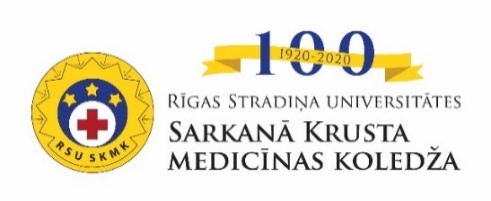 NOLIKUMAM PAR STUDIJU KĀRTĪBU  APSTIPRINĀTS                                                                                                                                                                                                                                                                                                                                                                                             Ar datums RSU Sarkanā Krusta medicīnas                                                                                                                                                     koledžas direktora rīkojumu Nr.1-8/20RĪGAS STRADIŅA UNIVERSITĀTESSARKANĀ KRUSTA MEDICĪNAS KOLEDŽAKalendārais plāns studiju programmai		 kvalifikācija: 		studiju gadam			Sanita LitiņaRSU Sarkanā Krusta medicīnas koledžas direktora vietniece akadēmiskajā un pētnieciskajā darbāSanita LitiņaRSU Sarkanā Krusta medicīnas koledžasDirektores vietniece akadēmiskajā un pētniecības darbāPielikums Nr.2RSU Sarkanā Krusta medicīnas koledžasNOLIKUMAM PAR STUDIJU KĀRTĪBUVeidlapa Nr. LK-____Akadēmisko parādu kārtošanas norīkojums Nr._________Students(e) ________________________________, studiju gads ___________, grupa ___________studiju kursā____________________________________ ir nokārtojis (usi) __________________________________________                      (kursa nosaukums)                                                                                          (pārbaudījuma veids)ar vērtējumu ____________________________ balles ____ semestris.                                   (atzīme, atšifrējums)Docētājs _______________________________________   Docētāja paraksts ________________________________Datums ____________________Norīkojums derīgs no ____. ____. _____ g. līdz ____. ____. _____g.Atbilstoši Koledžas cenrādim tiek apmaksāts šāds pārbaudījuma veids*:*Spēkā no 27.09.2018.RSU Sarkanā Krusta medicīnas koledžasStudiju nodaļas lietvedePielikums Nr.3RSU Sarkanā Krusta medicīnas koledžas NOLIKUMAM PAR STUDIJU KĀRTĪBUPārbaudījumu vērtēšanas kritēriji 10 ballu sistēmāPārbaudījumu uzskata par nokārtotu, t.i., studējošam par studiju kursu tiek ieskaitīti kredītpunkti, ja vērtējums nav zemāks par 4 ballēm.*Veiktā darba apjoms, kas ir izteikts % var mainīties katras studiju programmas ietvaros.Valsts pārbaudījuma vērtēšanas kritērijus nosaka Valts pārbaudījuma nolikums.NOLIKUMSPARSTUDIJU KĀRTĪBUSaskaņots:Prof. T. KoķeRSU mācību prorektoreAPSTIPRINĀTSar RSU Sarkanā Krusta medicīnas koledžas Padomes 13.02.2020. lēmumu Nr. 1-6Spēkā no 14.02.2020.Ar RSU Sarkanā Krusta medicīnas koledžas direktora rīkojumuNr.1-8/20Teorija un praktiskās nodarbības Teorija un praktiskās nodarbības Teorija un praktiskās nodarbības Eksāmenu sesijaBrīvlaiks2 nedēļasPiezīme: 1 kredītpunkts = 40 stundas	A obligātā daļa;  C – brīvās izvēles daļaIeskaite notiek pēdējā praktiskā nodarbībāPiezīme: 1 kredītpunkts = 40 stundas	A obligātā daļa;  C – brīvās izvēles daļaIeskaite notiek pēdējā praktiskā nodarbībāPiezīme: 1 kredītpunkts = 40 stundas	A obligātā daļa;  C – brīvās izvēles daļaIeskaite notiek pēdējā praktiskā nodarbībāPiezīme: 1 kredītpunkts = 40 stundas	A obligātā daļa;  C – brīvās izvēles daļaIeskaite notiek pēdējā praktiskā nodarbībāPiezīme: 1 kredītpunkts = 40 stundas	A obligātā daļa;  C – brīvās izvēles daļaIeskaite notiek pēdējā praktiskā nodarbībāNr.Pēc Koledžas cenrādi*Pārbaudījuma veidsSummaEuroAtzīmētvajadzīgo (-s) (x)3.6.1.Kontroldarbs, patstāvīgais darbs1,003.6.2.Semestra ieskaite vai eksāmens103.6.3.Studiju kursa noslēguma pārbaudījums (eksāmens)20,003.6.4.Neattaisnoti kavētas praktiskās nodarbības atstrādāšana7,003.6.5.Neattaisnoti kavētas prakses dienas atstrādāšana7,00BallesVeiktā darba apjoms*Ļoti augsts 10izcili96% - 100%Studenta zināšanas, prasmes un  kompetences pārsniedz studiju  kursa aprakstā noteiktās tā apguves prasības;standarta uzdevumiem un situācijām spēj atrast alternatīvus vai nestandarta risinājumus;prasmes demonstrē patstāvīgi, pārliecinoši un nekļūdīgi;izpildīti visi uzdevumi atbilstoši prasībām.Ļoti augsts 9teicami85% - 95%Studenta zināšanas, prasmes un kompetences pilnībā atbilst studiju   kursa aprakstā minētajām tā apguves prasībām;demonstrē ļoti labu izpratni par tēmu un tās aktualitātēm;prasmes demonstrē patstāvīgi un nekļūdīgi;izpildīti visi uzdevumi atbilstoši prasībām. Augsts 8ļoti labi75%-84%Studenta zināšanas, prasmes un kompetences atbilst studiju kursa apguves prasībām, tomēr trūkst dziļākas izpratnes tās patstāvīgi piemērot sarežģītās situācijās;prasmes spēj pielietot standarta situācijās un spēj pielietot analogās situācijās;izpildīti visi uzdevumi atbilstoši prasībām.Augsts 7labi70% -  74%Studenta zināšanas un prasmes visumā atbilst studiju kursa  apguves prasībām,  taču dažkārt konstatējama neprasme iegūtās zināšanas un prasmes patstāvīgi izmantot;demonstrē spēju pieņemt tradicionālus lēmumus un risināt pamatproblēmas;prasmes demonstrē nekļūdīgi, taču dažkārt konstatējama neprasme iegūtās prasmes patstāvīgi izmantot;nav izpildīts viens uzdevuma pamatnosacījums, pārējie izpildīti atbilstoši prasībām, pieļautas kļūdas darba noformējumā.Vidējs6gandrīz labi65% - 69%Students demonstrē pamatzināšanas par tēmu un spēju analizēt pamatproblēmas;Konstatējamas nelielas nepilnības teorijas pārzināšanā un pareizu prasmju demonstrēšanā kā arī mākā teoriju saistīt ar praksi;nav izpildīts viens vai divi uzdevuma pamatnosacījumi, pārējie izpildīti atbilstoši prasībām, pieļautas kļūdas darba noformējumā.Vidējs5viduvēji60% - 64%Studenta zināšanas un prasmes pārsvarā atbilst studiju kursa  prasībām, taču vienlaikus konstatējamas nepilnības teorijas pārzināšanā, izpratnē, izklāstā un mākā to saistīt ar praksi;prasmju demonstrēšanā konstatējamas nepilnības;Nav izpildīti vairāki uzdevuma pamatnosacījumi, pārējie izpildīti atbilstoši prasībām, pieļautas kļūdas darba noformējumā;Students demonstrē pamatzināšanas par tēmu. Vidējs4gandrīz viduvēji55% - 59%studenta zināšanas un prasmes atbilst minimālajām studiju kursa apguves prasībām;konstatējama nepietiekama teorijas pārzināšana un  nepietiekams  prasmju demonstrējums;uzdevums kopumā izpildīts minimāli, nav izpildīti vairāki uzdevuma pamatnosacījumi, pārējie izpildīti daļēji, pieļautas kļūdas darba noformējumā.Zems 3Vāji (negatīvs vērtējums)40% - 54%students ir tikai daļēji apguvis studiju kursa apguves prasības  un viņa zināšanas un prasmes ir nepietiekamas;nespēj demonstrēt praktiskas iemaņas;nespēj veidot teorētiskas atbildes, izpildīt praktiskus uzdevumus.Zems 2ļoti vāji(negatīvs vērtējums)20%  -  39%Zināšanas un prasmes ir nepietiekamas, trūkst izpratnes par tēmu;nespēj veidot teorētiskas atbildes, nespēj demonstrēt praktiskas iemaņas un nespēj izpildīt praktiskus uzdevumus.Zems 1ļoti, ļoti vāji(negatīvs vērtējums)0%-19%Zināšanas un prasmes ir nepietiekamas, trūkst izpratnes par tēmu;studentam nav izpratnes par studiju kursa apguves prasībām,nespēj veidot teorētiskas atbildes, demonstrēt prasmes praktiski. 